             HOUSEPLANTS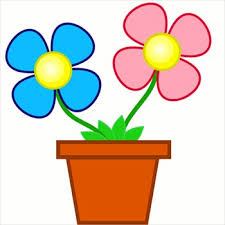       4-H PROJECT RECORD                                                                  (Maximum two photos per item)	This year’s goals:What I did and learned in this project this year:Achievements/Accomplishments:Problems and solutions:Where/who I received help from and how they helped: Examples of leadership:Future goals:Project financial report:(Income includes: estimated value of item if you would/did sell it, fair premium(s), and income from jobs pertaining to the project.)                Houseplants                                      (If does NOT apply, write N/A)List plants that were purchased (include dates): List plants that were started from seed (include dates planted):List plants that were started from cuttings (include dates planted):List plants that were carried over from previous year(s):What type(s) of fertilizer did you use? What did you do to control pests?Describe the environment for your plants (lighting and temperature):How often did you water your plants?Describe the type of potting soil used:Were other planting materials used (moss, charcoal, small stones, etc.)?  What was the purpose?	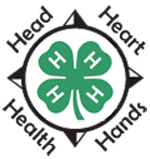                     MY 4-H YEARLY PROJECT-RELATED ACTIVITIES(4-H AND NON - 4-H ACTIVITIES)(Maximum two photos per EVENT)Date: 				Event:What I did and learned: Date: 				Event:What I did and learned: Project item(s): Income and ExpensesIncome and ExpensesIncome and ExpensesIncome and ExpensesDateDescriptionIncomeExpense	Totals	TotalsNet Profit or Loss     Net Profit or Loss     